Муниципальное бюджетное учреждение дополнительного образования «Детская школа искусств им. М.Г. Эрденко № 1»Итоговая работа по предмету «Занимательное сольфеджио»ученика (-цы) 3 класса									                                                             (фамилия, имя)I вариантОпределить тональности и их параллельные по ключевым знакам.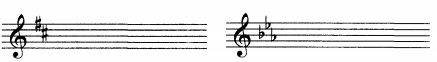 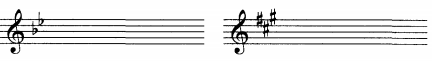 Определить тональность и построить в ней аккордовую последовательность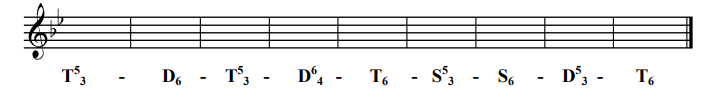 Подписать данные интервалы и сделать их обращения 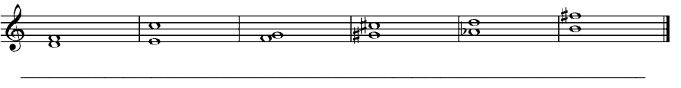 В мелодии определить тональность, подписать ступени и транспонировать в  соль-минор  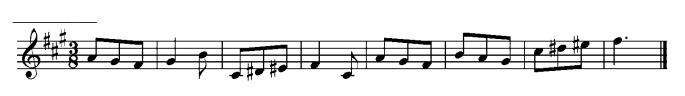 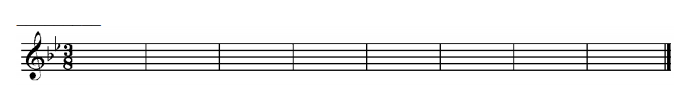 Ответить на вопросы: Трезвучие, построенное на IV ступени лада - 					Тональности с разными ключевыми знаками, но одинаковыми тониками - 												Сочетание трех и более звуков - 							Знак молчания в музыке - 								